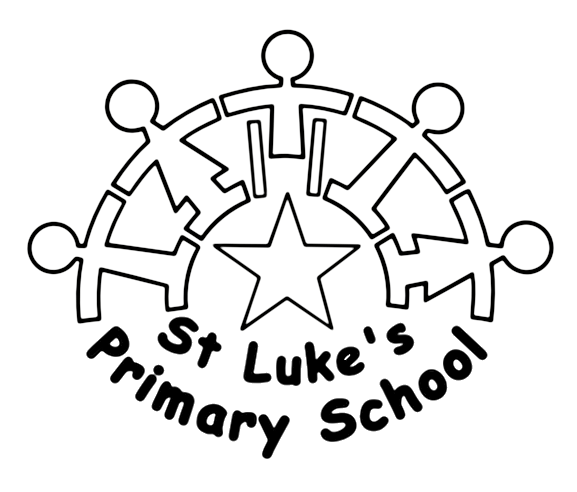 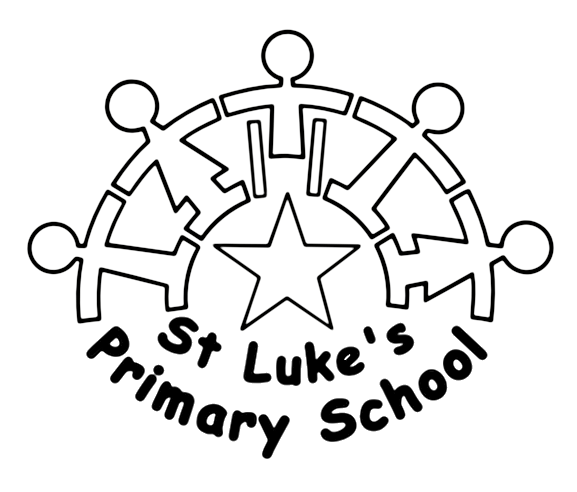 Main Pay Scale + Special Needs Allowance 1 (£2,270)Full timeRequired for September 2022Are you a dynamic and innovative teacher who is ready to embrace teaching in special education? Are you ready to be part of a team whose ethos is built around being a champion for every child? In St Luke’s we believe in supporting the development of the whole child; ensuring their educational, personal and social needs are met.  Due to a significant increase in pupil numbers for September 2022 we require a full time teacher.  Applications from Newly Qualified Teachers are welcome.  Experience of teaching within a special school is not essential as a comprehensive support package will be given.  This is a fantastic opportunity for someone who is looking to develop their skills of working with children with Special Needs.  Working at St Luke’s can be challenging but can also be lots of funSt. Luke’s Primary School is a special school that caters for 159 pupils aged 3 to 11 years with moderate to severe learning difficulties, many of whom have additional needs. We welcome and highly recommend a visit to our wonderful school to meet some of the most fantastic children in North Lincolnshire, where you will be enthused by the positive ethos and friendly atmosphere.For informal enquiries and to visit St Luke’s, please contact the Headteacher. For job description and person specification, please visit http://teachnorthlincs.co.uk/Closing Date: Monday 6th June 2022 (Applications must be received by 9:00am on the 6th June 2022.  Applications received after this time will not be considered)Interviews: Friday 10th June 2022Alastair Sutherland,Headteacher